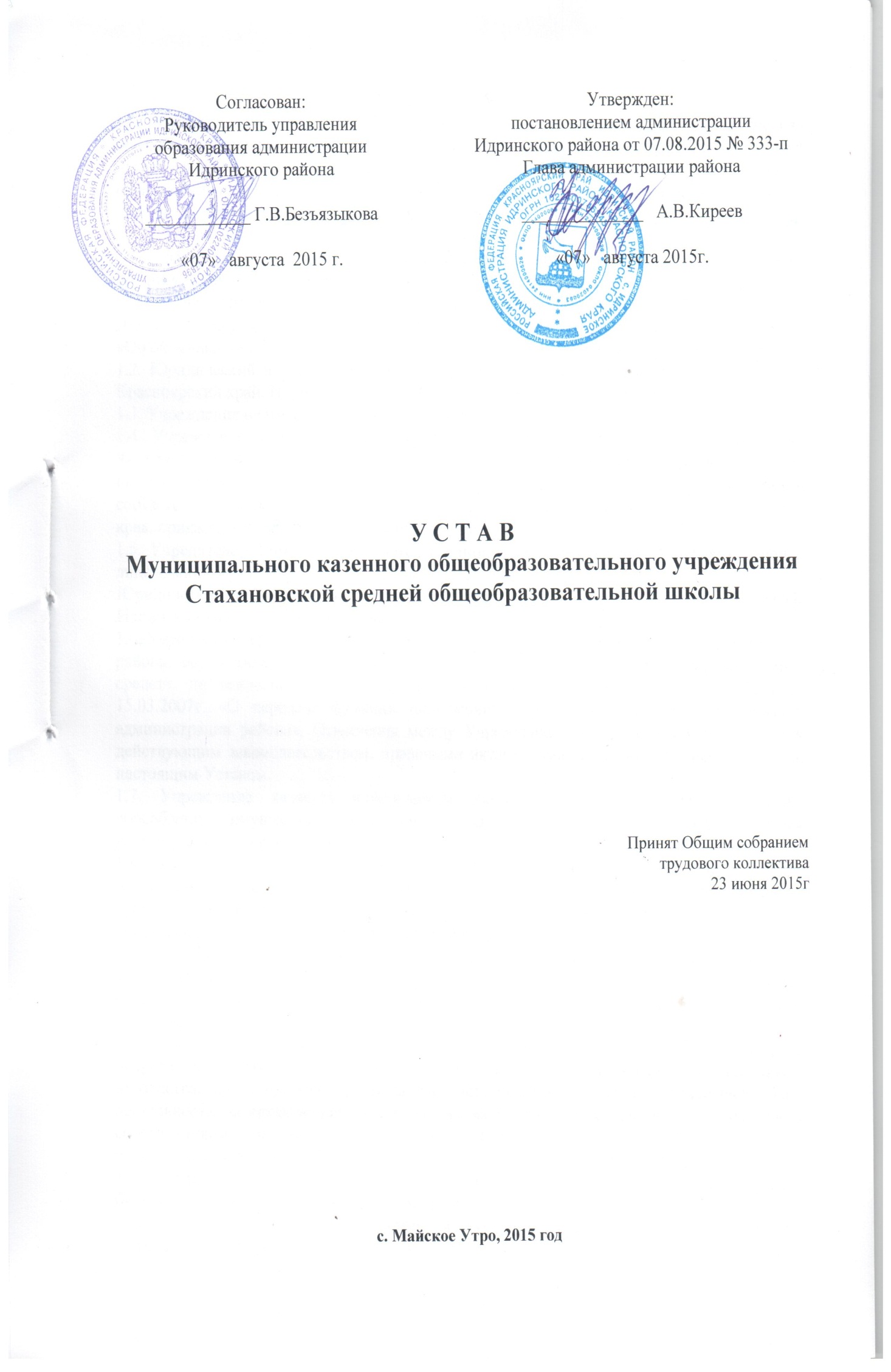 ОБЩИЕ ПОЛОЖЕНИЯ1.1. Муниципальное казенное общеобразовательное учреждение Стахановская средняя общеобразовательная школа (далее по тексту Учреждение) является некоммерческой организацией, осуществляющей в качестве основной цели ее деятельности образовательную деятельность по образовательным программам начального общего, основного общего и среднего общего образования.Официальное полное наименование Учреждения:Муниципальное казенное общеобразовательное учреждение Стахановская средняя общеобразовательная школа.Сокращенное наименование Учреждения: МКОУ Стахановская СОШ.Данный Устав разработан в соответствии с Законом РФ от 29 декабря 2012 года №273-ФЗ «Об образовании в Российской Федерации» и другими нормативными правовыми актами. 1.2. Юридический и фактический адрес (местонахождение) Учреждения:  62680, Россия, Красноярский край, Идринский район, с.Майское Утро, ул. Молодежная, 16.1.3. Учреждение не имеет филиалов и представительств.1.4. Учреждение руководствуется в своей деятельности законодательством Российской Федерации, законами Красноярского края, указами и распоряжениями Губернатора края, постановлениями и распоряжениями Правительства Красноярского края, изданными в соответствии с ними нормативными правовыми актами органов исполнительной власти края, приказами Учредителя, настоящим уставом.1.5. Учредителем Учреждения является муниципальное образование Идринский район в лице администрации Идринского района (далее – Учредитель).Юридический и фактический адрес Учредителя: 62680, Россия, Красноярский край, Идринский район, с.Идринское, ул. Мира, 16.1.6. Учреждение находится в ведении Управления образования администрации Идринского района, осуществляющего бюджетные полномочия главного распорядителя бюджетных средств, на основании постановления администрации Идринского района №75-п от 15.03.2007г. «О передаче функции полномочий учредителя управлению образования администрации района», Отношения между Учреждением и Учредителем регулируются действующим законодательством, правовыми актами администрации Идринского района, настоящим Уставом.1.7. Учреждение является юридическим лицом, имеет самостоятельный баланс, обособленное имущество, лицевые счета, бланки, штампы, круглую печать со своим наименованием на русском языке.1.8. Учреждение для достижения целей своей деятельности вправе осуществлять имущественные и неимущественные действия, нести обязанности, быть истцом и ответчиком в арбитражном, третейском судах, судах общей юрисдикции, в соответствии с действующим законодательством Российской Федерации.1.9. Учреждение в отношении закрепленного за ним имущества осуществляет в пределах, установленных законом, в соответствии с целями своей деятельности, заданиями собственника, Учредителя и назначением имущества, права владения, пользования и распоряжения им.1.10. Учреждение отвечает по своим обязательствам всем находящимися у него на праве оперативного управления имуществом, как закрепленным за Учреждением собственником имущества, так и приобретенным за счет доходов, полученных от приносящей доход деятельности, за исключением особо ценного имущества, закрепленного за Учреждением собственником этого имущества или приобретенного Учреждением за счет выделенных собственником имущества Учреждения средств, а также недвижимого имущества.1.11.Финансовое обеспечение деятельности Учреждения осуществляется за счет средств бюджета по утвержденной Учредителем бюджетной смете.1.12.Собственник имущества учреждения несет субсидиарную ответственность по обязательствам Учреждения при недостаточности средств Учреждения.1.13.Финансовое обеспечение выполнения бюджетной сметы Учреждением осуществляется в виде субсидий из муниципального бюджета.1.14. Учреждение осуществляет операции с поступающими средствами через открытые ему в установленном законом порядке лицевые счета. Учреждение не имеет права предоставлять и получать кредиты (займы), приобретать ценные бумаги. Бюджетные кредиты Учреждению не предоставляются.1.15. Учреждение приобретает права  юридического лица с момента его государственной регистрации в порядке, установленном действующим законодательством РФ.Право на ведение образовательной деятельности и льготы, установленные законодательством РФ, возникают у Учреждения с момента выдачи ему лицензии.Права Учреждения на выдачу своим выпускникам документов государственного образца о соответствующем уровне образования, на пользование собственной печатью возникают с момента его государственной аккредитации, подтвержденной свидетельством о государственной аккредитации.1.16. Медицинское обслуживание обучающихся Учреждения производится медицинским работником, специально закрепленным органами здравоохранения за образовательной организацией по договору между Учреждением и учреждением здравоохранения, которое наряду с администрацией и педагогическими работниками Учреждения несет ответственность за проведение лечебно-профилактических мероприятий, соблюдение санитарно-гигиенических норм, режим и качество питания обучающихся. Для работы медицинского работника Учреждение создает необходимые условия в соответствии с действующими нормативами.1.17.Учреждение создает условия, гарантирующие охрану и укрепление здоровья обучающихся, воспитанников. Организация питания в Учреждении осуществляется Учреждением и организациями общественного питания по согласованию с органами местного самоуправления, на основании договоров. В Учреждении предусмотрены помещения для питания обучающихся, а также для хранения и приготовления пищи.1.18. В Учреждении не допускается создание и деятельность организационных структур политических партий, общественно-политических и религиозных движений и организаций (объединений). Принуждение обучающихся к вступлению в общественные, общественно-политические организации (объединения), движения и партии, а также принудительное привлечение их к деятельности этих организаций и к участию в агитационных компаниях и политических акциях также не допускается.1.19. Учреждение в соответствии с законодательством РФ вправе участвовать в создании образовательных объединений в форме ассоциаций и союзов. Указанные образовательные объединения создаются в целях развития и совершенствования образования и действуют в соответствии со своими Уставами.1.20. Учреждение осуществляет образовательную деятельность в соответствии с федеральным государственным образовательным стандартом, санитарно-эпидемиологическими требованиями к условиям и организации обучения в общеобразовательных учреждениях 2.4.2.2821-10, утвержденными Постановлением Главного государственного санитарного врача РФ от29.12.2010г. №189 «Об утверждении СанПиН 2.4.2.2821-10 «Санитарно-эпидемиологические требования к условиям и организации обучения в общеобразовательных учреждениях», а также федеральными требованиями к образовательным учреждениям в части минимальной оснащенности учебного процесса и оборудования учебных помещений.2. ЦЕЛИ И ПРЕДМЕТ ДЕЯТЕЛЬНОСТИ УЧРЕЖДЕНИЯ 2.1. Целями создания Учреждения являются:обеспечение гарантированного права каждого человека на образование, независимо от пола, расы, национальности, языка, происхождения, имущественного, социального и должностного положения, места жительства, отношения к религии, убеждений, принадлежности к общественным объединениям, а также других обстоятельств;осуществление образовательной деятельности на основе общедоступности, бесплатности, в соответствии с федеральными государственными образовательными стандартами, образовательными стандартами;формирование общей культуры личности обучающихся, воспитанников на основе обязательного минимума содержания образовательных программ, их адаптации к жизни в обществе;создание основы осознанного выбора и последующего освоения профессиональных образовательных программ;воспитание гражданственности, трудолюбия, уважения к правам и свободам человека, любви к окружающей природе, Родине, семье, формирование здорового образа жизни.2.2. Предметом деятельности Учреждения является образовательная и иная (хозяйственная) деятельность Учреждения, направленная на достижение целей создания Учреждения.2.3. Для достижения целей создания Учреждение осуществляет следующие услуги:-реализация основных общеобразовательных программ начального общего образования;- реализация основных общеобразовательных программ основного общего образования;- реализация основных общеобразовательных программ среднего общего образования;2.3.1. Учреждение осуществляет образовательную деятельность на основании и в соответствии с лицензией на осуществление образовательной деятельности, полученной в порядке, установленном действующим законодательством.2.4. Учредитель формирует и утверждает бюджетную смету для Учреждения в соответствии с основными видами деятельности Учреждения.2.5. Учреждение не вправе отказаться от выполнения бюджетной сметы.2.6. Учреждение вправе сверх установленной бюджетной сметы, а также в случаях, определенных федеральными законами, в пределах установленной бюджетной сметы выполнять работы, оказывать услуги, относящиеся к его основным видам деятельности для граждан и юридических лиц за плату и на одинаковых при оказании одних и тех же услуг условиях. Порядок определения указанной платы устанавливается Учредителем.2.7. Учреждение вправе осуществлять приносящую доходы деятельность лишь постольку, поскольку это служит достижению целей, ради которых оно создано, и соответствующую этим целям, а именно:  реализовывать дополнительные образовательные программы и оказывать дополнительные образовательные услуги, в том числе за плату, за пределами основных образовательных программ, определяющих статус учреждения; привлекать для осуществления своей уставной деятельности дополнительные финансовые средства;может арендовать и сдавать в аренду в установленном законодательством порядке движимое и недвижимое имущество;по договорам и совместно с предприятиями, учреждениями, организациями проводить профессиональную подготовку обучающихся;организовывать изучение специальных дисциплин сверх часов и сверх программы по дисциплине, предусмотренной учебным планом;проводить репетиторство с обучающимися другой организации, осуществляющей образовательную деятельность;организовывать курсы:- по подготовке к поступлению в средние и высшие профессиональные образовательные организации;- по изучению иностранных языков;- создавать кружки, студии, группы, школы, факультативы, работающие по программам дополнительного образования детей;- создавать спортивные и факультативные секции, в том числе, проводить тренировочные занятия на спортивных сооружениях Учреждения.Доходы, полученные от такой деятельности, и приобретаемое за счет этих доходов имущество поступают в самостоятельное распоряжение Учреждения.2.8. Учреждение создает условия для получения гарантированного бесплатного общего образования всех уровней.2.9. Деятельность Учреждения основывается на принципах демократии, гуманизма, общедоступности, приоритета общечеловеческих ценностей, жизни и здоровья человека, гражданственности, свободного развития личности, автономности и светского характера образования.2.10. Учреждение осуществляет обучение и воспитание в интересах личности, общества, государства, обеспечивает охрану здоровья и создание благоприятных условий для разностороннего развития личности, в том числе возможности удовлетворения потребности обучающегося в самообразовании и получении дополнительного образования.2.11.	 Для реализации обозначенных целей Учреждение:самостоятельно на основе федеральных государственных образовательных стандартов, образовательных стандартов разрабатывает, утверждает и реализует образовательные программы начального общего, основного общего и среднего общего образования;выбирает формы, средства и методы обучения и воспитания, учебные пособия и учебники из федерального перечня учебников, рекомендованных (допущенных) к использованию в образовательном процессе Министерством образования и науки РФ;самостоятельно выбирает систему оценок, формы, порядок и периодичность промежуточной аттестации обучающихся;- осуществляет материально-техническое обеспечение и оснащение образовательной деятельности, оборудование помещений в соответствии с федеральными государственными образовательными стандартами, образовательными стандартами, в пределах собственных финансовых средств;- привлекает для осуществления деятельности, предусмотренной уставом организации, осуществляющей образовательную деятельность, дополнительные источники финансовых и материальных средств;- предоставляет учредителю и общественности ежегодный отчет о поступлении и расходовании финансовых и материальных средств, а также отчет о результатах самообследования;- осуществляет подбор, прием на работу и расстановку кадров, несет ответственность за уровень их квалификации;- использует и совершенствует методики образовательной деятельности и образовательных технологий, в том числе дистанционных образовательных технологий, сетевых форм реализации образовательных программ, электронного обучения;- разрабатывает и утверждает образовательные программы и учебные планы;- разрабатывает и утверждает рабочие программы учебных курсов, предметов, дисциплин (модулей);- разрабатывает и утверждает по согласованию с органами местного самоуправления годовой календарный учебный график;- устанавливает структуру управления деятельностью Учреждения, штатное расписание, распределение должностных обязанностей;- устанавливает заработную плату работников Учреждения, в том числе надбавки и доплаты к должностным окладам, порядок и размеры их премирования;- разрабатывает и принимает устав коллективом Учреждения для внесения его на утверждение;- разрабатывает и принимает правила внутреннего распорядка Учреждения, иные локальные акты;- самостоятельно формирует контингент обучающихся, воспитанников;- самостоятельно осуществляет образовательную деятельность в соответствии с Уставом, лицензией и свидетельством о государственной аккредитации;- осуществляет текущий контроль успеваемости и промежуточной аттестации обучающихся Учреждения в соответствии с Уставом и требованиями «Закона об образовании Российской Федерации»;- создает необходимые условия для работы подразделений организаций общественного питания и медицинских учреждений, контроль их работы в целях охраны и укрепления здоровья обучающихся, воспитанников и работников Учреждения;- содействует деятельности учительских (педагогических) организаций (объединений) и методических объединений;- координирует деятельность общественных (в том числе детских и молодежных) организаций (объединений), не запрещенных законом;- осуществляет иную деятельность, не запрещенную законодательством Российской Федерации и предусмотренную Уставом;- определяет список учебников в соответствии с утвержденным федеральным перечнем учебников, рекомендованных или допущенных к использованию  при реализации имеющих государственную аккредитацию образовательных программначального общего, основного общего, среднего общего образования организациями, осуществляющими образовательную деятельность, а также определяет список учебных пособий, допущенных к использованию при реализации указанных образовательных программ такими организациями;- обеспечивает функционирование системы внутреннего мониторинга качества образования;- оказывает обучающимся психолого-педагогическое консультирование, логопедическую помощь, организует коррекционно-развивающие и компенсирующие занятия;- обеспечивает создание и ведение официального сайта Учреждения в сети Интернет.2.12. 	В Учреждении по инициативе детей могут создаваться детские общественные объединения.2.13. Учреждение несет, в установленном законодательством РФ порядке, ответственность за:- невыполнение функций, отнесенных к его компетенции;- реализацию не в полном объеме образовательных программ в соответствии с учебным планом и графиком учебного процесса, качество образования своих выпускников;- жизнь и здоровье обучающихся и работников во время образовательной деятельности;- нарушение прав и свобод обучающихся и работников Учреждения;- иные действия, предусмотренные законодательством Российской Федерации.2.14. С учетом потребностей и возможностей личности образовательные программы в Учреждении могут быть освоены в очной, очно-заочной, заочной формах, либо в форме самообразования, семейного образования. Допускается сочетание указанных форм освоения образовательных программ.2.15. Для всех форм получения образования в рамках конкретной основной образовательной программы действует единый государственный стандарт.2.16. Учреждение организует работу по пропаганде здорового образа жизни. Медицинские осмотры учащихся проводятся на основании договора об оказании услуг с учреждениями здравоохранения. 2.17. Транспортное обеспечение обучающихся включает в себя организацию их бесплатной перевозки до Учреждения и обратно в рамках поселения и между поселениями и осуществляется Учредителем.2.18. Отношения между Учреждением и обучающимися, воспитанниками, их родителями (законными представителями) регулируются в соответствии с Уставом Учреждения, действующим законодательством и договором между ними.3. ОРГАНИЗАЦИЯ ДЕЯТЕЛЬНОСТИ, ПРАВА И ОБЯЗАННОСТИ УЧРЕЖДЕНИЯ3.1.Учреждение строит свои отношения с муниципальными органами, организациями и гражданами во всех сферах на основе договоров, соглашений, контрактов. Учреждение свободно в выборе форм и предмета договоров и обязательств, любых других условий взаимоотношений с организациями, которые не противоречат действующему законодательству и настоящему Уставу. Для выполнения цели своей деятельности в соответствии с действующим законодательством Учреждение имеет право:- осуществлять в отношении закрепленного за ним имущества права владения, пользования в пределах, установленных законом, в соответствии с целями своей деятельности, назначением этого имущества, заданиями Учредителя, и если иное не установлено законом распоряжается этим имуществом с согласия собственника этого имущества; - для достижения целей создания Учреждения заключать договоры с физическими и юридическими лицами в соответствии с действующим законодательством и настоящим Уставом;- принимать участие в уже существующих ассоциациях (союзах), образованных в соответствии с целями деятельности и задачами Учреждения;- открывать лицевые счета в учреждениях банков;- по согласованию с Учредителем планировать свою деятельность и определять основные направления и перспективы развития;- совершать в рамках закона иные действия в соответствии с действующим законодательством и настоящим Уставом.3.4. Учреждение обязано:- нести ответственность в соответствии с законодательством Российской Федерации за нарушение договорных и расчетных обязательств;- обеспечивать своих работников безопасными условиями труда и нести ответственность в установленном порядке за ущерб, причиненный их здоровью и трудоспособности;- составлять, утверждать и представлять в установленном Учредителем порядке отчет о результатах деятельности Учреждения и об использовании закрепленного за ними муниципального имущества;- составлять и исполнять бюджетную смету;- согласовывать с Учредителем сдачу в аренду недвижимого имущества и особо ценного движимого имущества, закрепленного за учреждением или приобретенного Учреждением за счет средств, выделенных ему Учредителем на приобретение такого имущества;- согласовывать с Учредителем совершение крупных сделок;- обеспечить открытость и доступность документов, установленных законодательством;-выполнять иные обязанности и обязательства в соответствии с действующим законодательством, настоящим Уставом и приказами Учредителя.3.5. Учреждение вправе создавать другие некоммерческие организации и вступать в ассоциации и союзы в интересах достижения целей, предусмотренных Уставом.4. ОРГАНИЗАЦИЯ ОБРАЗОВАТЕЛЬНОЙ ДЕЯТЕЛЬНОСТИ4.1.	Учреждение в своей уставной деятельности реализует следующие образовательные программы:I. Основные образовательные программы:образовательные программы начального общего образования (1-4-е классы);образовательные программы основного общего образования (5-9-е классы);образовательные программы среднего общего образования (10-11-е классы).II. Дополнительные образовательные программы.III. Программы дополнительного образования детей общеразвивающей направленности.Для некоторых категорий обучающихся нормативные сроки освоения образовательных программ могут быть изменены на основе специальных государственных образовательных стандартов в соответствии с действующими нормативными актами.Содержание образовательных программ соответствует (не противоречит) действующим федеральным государственным образовательным стандартам. Педагогический коллектив несет ответственность за выбор образовательных программ, принятых к реализации.Учреждение обеспечивает преемственность образовательных программ в соответствии с Законом РФ «Об образовании в Российской Федерации».4.2. 	Учреждение осуществляет образовательную деятельность в соответствии с образовательными программами: начальное общее образование направлено на формирование личности обучающегося, развитие его индивидуальных способностей, положительной мотивации и умений в учебной деятельности (овладение чтением, письмом, счетом, основными навыками учебной деятельности, элементами теоретического мышления, простейшими навыками самоконтроля, культурой поведения и речи, основами личной гигиены и здорового образа жизни).основное общее образование направлено на становление и формирование личности обучающегося (формирование нравственных убеждений, эстетического вкуса и здорового образа жизни, высокой культуры межличностного и межэтнического общения, овладение основами наук, государственным языком Российской Федерации, навыками умственного и физического труда, развитие склонностей, интересов, способности к социальному самоопределению).среднее общее образование направлено на дальнейшее становление и формирование личности обучающегося, развитие интереса к познанию и творческих способностей обучающегося, формирование навыков самостоятельной учебной деятельности на основе индивидуализации и профессиональной ориентации содержания среднего общего образования, подготовку обучающегося к жизни в обществе, самостоятельному жизненному выбору, продолжению образования и началу профессиональной деятельности.Организация образовательной деятельности по образовательным программам начального общего, основного общего и среднего общего образования может быть основана на дифференциации содержания с учетом образовательных потребностей и интересов обучающихся, обеспечивающих углубленное изучение отдельных учебных предметов, предметных областей соответствующей образовательной программы (профильное обучение).Начальное общее образование, основное общее образование, среднее общее образование являются обязательными уровнями образования. Обучающиеся, не освоившие основной образовательной программы начального общего и (или) основного общего образования, не допускаются к обучению на следующих уровнях общего образования. Требование обязательности среднего общего образования применительно к конкретному обучающемуся сохраняет силу до достижения им возраста восемнадцати лет, если соответствующее образование не было получено обучающимся ранее.По согласию родителей (законных представителей) несовершеннолетнего обучающегося, комиссии по делам несовершеннолетних и защите их прав и органа местного самоуправления, осуществляющего управление в сфере образования, обучающийся, достигший возраста пятнадцати лет, может оставить Учреждение до получения основного общего образования. Комиссия по делам несовершеннолетних и защите их прав совместно с родителями (законными представителями) несовершеннолетнего, оставившего Учреждение до получения основного общего образования, и органом местного самоуправления, осуществляющим управление в сфере образования, не позднее чем в месячный срок принимает меры по продолжению освоения несовершеннолетним образовательной программы основного общего образования в иной форме обучения и с его согласия по трудоустройству.4.3. 	Содержание образования в Учреждении определяется образовательной программой.Образовательная программа разрабатывается и утверждается Учреждением самостоятельно.Учреждение разрабатывает образовательную программу в соответствии с федеральными государственными образовательными стандартами и с учетом соответствующих примерных основных образовательных программ.Органы местного самоуправления, осуществляющие управление в сфере образования, не вправе изменять учебный план и календарный учебный график Учреждения. 4.4. 	Нагрузка обучающихся устанавливается согласно учебному плану и не может превышать максимально допустимой нагрузки согласно СанПиН.4.5. Учреждение самостоятельно разрабатывает годовой календарный учебный график, который утверждается приказом директора Учреждения с учетом мнения советов обучающихся, членов Управляющего совета.4.6. Текущий контроль успеваемости и промежуточная аттестация обучающихся Учреждения осуществляется на основании «Положения о текущем контроле и промежуточной аттестации обучающихся». 4.7. Освоение образовательных программ основного общего и среднего общего образования завершается обязательной итоговой аттестацией выпускников, осуществляемой в соответствии с положением о государственной итоговой аттестации выпускников общеобразовательных учреждений, утвержденным Министерством образования и науки РФ. УЧАСТНИКИ ОБРАЗОВАТЕЛЬНОЙ  ДЕЯТЕЛЬНОСТИ5.1.	Участниками образовательной деятельности являются обучающиеся, педагогические работники Учреждения, родители (законные представители) обучающихся.5.2.	В первый класс Учреждения принимаются дети, которым на 1 сентября текущего года исполнилось 6 лет и 6 месяцев и не имеющие медицинских противопоказаний, но не позже достижения ими возраста восьми лет, которые проживают на территории Идринского района.По заявлению родителей (законных представителей) Учредитель Учреждения вправе разрешить прием детей для обучения в Учреждение в более раннем возрасте или более позднем возрасте.Дети с ограниченными возможностями здоровья принимаются на обучение по адаптированной основной образовательной программе только с согласия родителей (законных представителей) и на основании рекомендаций психолого-медико-педагогической комиссии.5.3. Зачисление детей в Учреждение проводится в соответствии с Порядком приема обучающихся в Учреждение. 5.4.	В случае приема учащихся в течение учебного года, прием обучающихся оформляется приказом директора в срок не позднее 2-х дней со дня прибытия. Данные на ученика вносятся в электронную базу данных КИАСУО, необходимые сведения для этого предоставляют родители с их письменного согласия, все сведения в базу данных заносятся на основании официальных документов. В случае отказа родителя предоставить сведения о ребенке, в базу данных вносятся только формальные данные, согласно представленному личному делу. Отказ родителя от внесения данных оформляется в письменной форме, согласно положению «Об автоматизированной обработке персональных данных участников образовательного процесса с использованием краевой информационной автоматизированной системы управления образованием муниципальными образовательными учреждениями Красноярского края».5.5. При приеме в Учреждение обучающийся и его родители (законные представители) знакомятся с уставом Учреждения, лицензией на право ведения образовательной деятельности, со свидетельством о государственной аккредитации, основными образовательными программами, реализуемыми Учреждением, и другими документами, регламентирующими организацию образовательной деятельности. Обучающиеся в возрасте 14 лет и старше с перечисленными документами знакомятся лично.5.6. Права и обязанности участников образовательной деятельности должны соответствовать международным стандартам в области прав человека, в частности Всеобщей Декларации прав человека, конвенции ООН о правах ребенка, а также действующему законодательству РФ, и не противоречить им.5.7.	Обучающиеся имеют права на:выбор формы получения образования;предоставление условий для обучения с учетом особенностей их психофизического развития и состояния здоровья, в том числе получение социально-педагогической и психологической помощи, бесплатной психолого-медико-педагогической коррекции;обучение по индивидуальному учебному плану в пределах осваиваемой образовательной программы в порядке, установленном локальными нормативными актами;выбор факультативных и элективных учебных предметов, курсов, дисциплин (модулей) из перечня, предлагаемого Учреждением;освоение наряду с учебными предметами, курсами, дисциплинами (модулями) по осваиваемой образовательной программе любых других учебных предметов, курсов, дисциплин (модулей), преподаваемых в Учреждении в установленном порядке, а также преподаваемых в других организациях, осуществляющих образовательную деятельность, учебных предметов, курсов, дисциплин (модулей);отсрочку от призыва на военную службу, предоставляемую в соответствии с Федеральным законом от 28 марта 1998 года N 53-ФЗ "О воинской обязанности и военной службе";уважение человеческого достоинства, защиту от всех форм физического и психического насилия, оскорбления личности, охрану жизни и здоровья;свободу совести, информации, свободное выражение собственных взглядов и убеждений;каникулы - плановые перерывы при получении образования для отдыха и иных социальных целей в соответствии с законодательством об образовании и календарным учебным графиком (не более 30 календарных дней в течение учебного года (суммарно), летом не менее 8 недель);перевод в другую образовательную организацию, реализующую образовательную программу соответствующего уровня, в порядке, предусмотренном федеральным органом исполнительной власти, осуществляющим функции по выработке государственной политики и нормативно-правовому регулированию в сфере образования;участие в управлении Учреждением в порядке, установленном Уставом;ознакомление со свидетельством о государственной регистрации, с уставом, с лицензией на осуществление образовательной деятельности, со свидетельством о государственной аккредитации, с учебной документацией, другими документами, регламентирующими организацию и осуществление образовательной деятельности в Учреждении;обжалование актов образовательной организации в установленном законодательством Российской Федерации порядке;бесплатное пользование библиотечно-информационными ресурсами, учебной базой Учреждения;пользование в порядке, установленном локальными нормативными актами, инфраструктурой Учреждения;развитие своих творческих способностей и интересов, включая участие в конкурсах, олимпиадах, выставках, смотрах, физкультурных мероприятиях, спортивных мероприятиях, в том числе в официальных спортивных соревнованиях, и других массовых мероприятиях;участие в соответствии с законодательством Российской Федерации в научно-исследовательской, научно-технической, экспериментальной и инновационной деятельности, осуществляемой Учреждением, под руководством научно-педагогических работников образовательных организаций высшего образования и (или) научных работников научных организаций;опубликование своих работ в изданиях Учреждения на бесплатной основе;поощрение за успехи в учебной, физкультурной, спортивной, общественной, научной, научно-технической, творческой, экспериментальной и инновационной деятельности;иные права, предусмотренные нормативными правовыми актами Российской Федерации, локальными актами.Обучающимся предоставляются следующие меры социальной поддержки и стимулирования:-полное государственное обеспечение в порядке, установленном федеральными законами и другими нормативными актами;-обеспечение питанием в порядке, установленном федеральными законами и другими нормативными актами;-обеспечение местами в интернате;иные меры социальной поддержки, предусмотренные нормативными правовыми актами.Обучающиеся имеют право на посещение по своему выбору мероприятий, которые проводятся в Учреждении, и не предусмотрены учебным планом, в порядке, установленном локальными нормативными актами. Привлечение обучающихся без их согласия и несовершеннолетних обучающихся без согласия их родителей (законных представителей) к труду, не предусмотренному образовательной программой, запрещается.Обучающиеся имеют право на участие в общественных объединениях, а также на создание общественных объединений обучающихся в установленном федеральным законом порядке.Принуждение обучающихся, воспитанников к вступлению в общественные объединения, в том числе в политические партии, а также принудительное привлечение их к деятельности этих объединений и участию в агитационных кампаниях и политических акциях не допускается.В случае прекращения или приостановления деятельности Учреждения Учредитель обеспечивает перевод обучающихся с согласия их родителей (законных представителей) в другие организации, осуществляющие образовательную деятельность по образовательным программам соответствующих уровня и направленности. 5.8. Обучающиеся в Учреждении обязаны;добросовестно осваивать образовательную программу, выполнять индивидуальный учебный план, в том числе посещать предусмотренные учебным планом или индивидуальным учебным планом учебные занятия, осуществлять самостоятельную подготовку к занятиям, выполнять задания, данные педагогическими работниками в рамках образовательной программы;выполнять требования Устава, правил внутреннего распорядка, правил проживания в интернате и иных локальных нормативных актов по вопросам организации и осуществления образовательной деятельности;заботиться о сохранении и об укреплении своего здоровья, стремиться к нравственному, духовному и физическому развитию и самосовершенствованию;уважать честь и достоинство других обучающихся и работников Учреждения, не создавать препятствий для получения образования другими обучающимися;бережно относиться к имуществу Учреждения.По решению Учреждения за неоднократное совершение дисциплинарных проступков, допускается применение отчисления несовершеннолетнего обучающегося, достигшего возраста пятнадцати лет, как меры дисциплинарного взыскания. Отчисление несовершеннолетнего обучающегося применяется, если иные меры дисциплинарного взыскания и меры педагогического воздействия не дали результата и дальнейшее его пребывание в Учреждении оказывает отрицательное влияние на других обучающихся, нарушает их права и права работников, а также нормальное функционирование Учреждения.Решение об отчислении несовершеннолетнего обучающегося, достигшего возраста пятнадцати лет и не получившего основного общего образования, как мера дисциплинарного взыскания принимается с учетом мнения его родителей (законных представителей) и с согласия комиссии по делам несовершеннолетних и защите их прав. Решение об отчислении детей-сирот и детей, оставшихся без попечения родителей, принимается с согласия комиссии по делам несовершеннолетних и защите их прав и органа опеки и попечительства.Учреждение незамедлительно обязано проинформировать об отчислении несовершеннолетнего обучающегося в качестве меры дисциплинарного взыскания орган местного самоуправления, осуществляющий управление в сфере образования. Орган местного самоуправления, осуществляющий управление в сфере образования, и родители (законные представители) несовершеннолетнего обучающегося, отчисленного из Учреждения, не позднее чем в месячный срок принимают меры, обеспечивающие получение несовершеннолетним обучающимся общего образования.5.9. Другие права и обязанности обучающихся определяются в соответствии с Законом Российской Федерации «Об образовании в Российской Федерации», локальными актами Учреждения.5.10. Педагогические работники школы имеют право на;свободу преподавания, свободное выражение своего мнения, свободу от вмешательства в профессиональную деятельность;свободу выбора и использования педагогически обоснованных форм, средств, методов обучения и воспитания;творческую инициативу, разработку и применение авторских программ и методов обучения и воспитания в пределах реализуемой образовательной программы, отдельного учебного предмета, курса, дисциплины (модуля);выбор учебников, учебных пособий, материалов и иных средств обучения и воспитания в соответствии с образовательной программой и в порядке, установленном законодательством об образовании;участие в разработке образовательных программ, в том числе учебных планов, календарных учебных графиков, рабочих учебных предметов, курсов, дисциплин (модулей), методических материалов и иных компонентов образовательных программ;осуществление научной, научно-технической, творческой, исследовательской деятельности, участие в экспериментальной и международной деятельности, разработках и во внедрении инноваций;бесплатное пользование библиотеками и информационными ресурсами, а также доступ в порядке, установленном локальными нормативными актами Учреждения к информационно-телекоммуникационным сетям и базам данных, учебным и методическим материалам, материально-техническим средствам обеспечения образовательной деятельности, необходимым для качественного осуществления педагогической, научной или исследовательской деятельности в организациях, осуществляющих образовательную деятельность;бесплатное пользование образовательными, методическими и научными услугами Учреждения в порядке, установленном законодательством Российской Федерации или локальными нормативными актами;участие в управлении Учреждением, в том числе в коллегиальных органах управления, в порядке, установленном Уставом;участие в обсуждении вопросов, относящихся к деятельности Учреждения, в том числе через органы управления и общественные организации;объединение в общественные профессиональные организации в формах и в порядке, которые установлены законодательством Российской Федерации;обращение в комиссию по урегулированию споров между участниками образовательных отношений;защиту профессиональной чести и достоинства, на справедливое и объективное расследование нарушения норм профессиональной этики педагогических работников.Педагогические работники имеют следующие трудовые права и социальные гарантии:право на сокращенную продолжительность рабочего времени;право на дополнительное профессиональное образование по профилю педагогической деятельности не реже чем один раз в три года;право на ежегодный основной удлиненный оплачиваемый отпуск, продолжительность которого определяется Правительством Российской Федерации;право на длительный отпуск сроком до одного года не реже чем через каждые десять лет непрерывной педагогической работы в порядке, установленном федеральным органом исполнительной власти, осуществляющим функции по выработке государственной политики и нормативно-правовому регулированию в сфере образования;право на досрочное назначение трудовой пенсии по старости в порядке, установленном законодательством Российской Федерации;иные трудовые права, меры социальной поддержки, установленные федеральными законами и законодательными актами субъектов Российской Федерации.В рабочее время педагогических работников в зависимости от занимаемой должности включается учебная (преподавательская), воспитательная работа, индивидуальная работа с обучающимися, научная, творческая и исследовательская работа, а также другая педагогическая работа, предусмотренная трудовыми (должностными) обязанностями и (или) индивидуальным планом, - методическая, подготовительная, организационная, диагностическая, работа по ведению мониторинга, работа, предусмотренная планами воспитательных, физкультурно-оздоровительных, спортивных, творческих и иных мероприятий, проводимых с обучающимися. Конкретные трудовые (должностные) обязанности педагогических работников определяются трудовыми договорами (служебными контрактами) и должностными инструкциями. Соотношение учебной (преподавательской) и другой педагогической работы в пределах рабочей недели или учебного года определяется соответствующим локальным нормативным актом Учреждения с учетом количества часов по учебному плану, специальности и квалификации работника.Режим рабочего времени и времени отдыха педагогических работников Учреждения определяется коллективным договором, правилами внутреннего трудового распорядка, иными локальными нормативными актами, трудовым договором, графиками работы и расписанием занятий в соответствии с требованиями трудового законодательства и с учетом особенностей, установленных федеральным органом исполнительной власти, осуществляющим функции по выработке государственной политики и нормативно-правовому регулированию в сфере образования.Педагогические работники имеют право на предоставление компенсации расходов на оплату жилых помещений, отопления и освещения. 5.11. Педагогические работники обязаны:осуществлять свою деятельность на высоком профессиональном уровне, обеспечивать в полном объеме реализацию преподаваемых учебных предмета, курса, дисциплины (модуля) в соответствии с утвержденной рабочей программой;соблюдать правовые, нравственные и этические нормы, следовать требованиям профессиональной этики;уважать честь и достоинство обучающихся и других участников образовательных отношений;развивать у обучающихся познавательную активность, самостоятельность, инициативу, творческие способности, формировать гражданскую позицию, способность к труду и жизни в условиях современного мира, формировать у обучающихся культуру здорового и безопасного образа жизни;применять педагогически обоснованные и обеспечивающие высокое качество образования формы, методы обучения и воспитания;учитывать особенности психофизического развития обучающихся и состояние их здоровья, соблюдать специальные условия, необходимые для получения образования лицами с ограниченными возможностями здоровья, взаимодействовать при необходимости с медицинскими организациями;систематически повышать свой профессиональный уровень;проходить аттестацию на соответствие занимаемой должности в порядке, установленном законодательством об образовании;проходить в соответствии с трудовым законодательством предварительные при поступлении на работу и периодические медицинские осмотры, а также внеочередные медицинские осмотры по направлению работодателя;проходить в установленном законодательством Российской Федерации порядке обучение и проверку знаний и навыков в области охраны труда;соблюдать Устав, правила внутреннего трудового распорядка.Педагогический работник не вправе оказывать платные образовательные услуги обучающимся в данном Учреждении, если это приводит к конфликту интересов педагогического работника.Педагогическим работникам запрещается использовать образовательную деятельность для политической агитации, принуждения обучающихся к принятию политических, религиозных или иных убеждений либо отказу от них, для разжигания социальной, расовой, национальной или религиозной розни, для агитации, пропагандирующей исключительность, превосходство либо неполноценность граждан по признаку социальной, расовой, национальной, религиозной или языковой принадлежности, их отношения к религии, в том числе посредством сообщения обучающимся недостоверных сведений об исторических, о национальных, религиозных и культурных традициях народов, а также для побуждения обучающихся к действиям, противоречащим Конституции Российской Федерации.Педагогические работники несут ответственность за неисполнение или ненадлежащее исполнение возложенных на них обязанностей в порядке и в случаях, которые установлены федеральными законами. Неисполнение или ненадлежащее исполнение педагогическими работниками обязанностей учитывается при прохождении ими аттестации.5.12. На педагогическую работу принимаются лица, имеющие необходимую профессионально-педагогическую квалификацию, соответствующую требованиям тарифно-квалификационной характеристики по должности и полученной специальности, подтвержденную документами государственного образца об уровне образования и (или) квалификации.К педагогической деятельности не допускаются лица:лишенные права заниматься педагогической деятельностью в соответствии с вступившим в законную силу приговором суда;имеющие или имевшие судимость, подвергающиеся или подвергавшиеся уголовному преследованию (за исключением лиц, в отношении которых уголовное преследование прекращено по реабилитирующим основаниям) за преступления против жизни и здоровья, свободы, чести и достоинства личности (за исключением незаконного помещения в психиатрический стационар, клеветы и оскорбления), половой неприкосновенности и половой свободы личности, против семьи и несовершеннолетних, здоровья населения и общественной нравственности, а также против общественной безопасности;признанные недееспособными в установленном федеральным законом порядке;имеющие заболевания, предусмотренные перечнем, утверждаемым федеральным органом исполнительной власти, осуществляющим функции по выработке государственной политики и нормативно-правовому регулированию в области здравоохранения Перечень соответствующих медицинских противопоказаний устанавливается Правительством Российской Федерации.5.13. Комплектование персонала Учреждения осуществляет Директор на основании утвержденного им штатного расписания:Директор устанавливает работникам минимальный размер оклада (должностного оклада) в соответствии с профессиональной квалификационной группой должностей и квалификационному уровню, устанавливает повышающие коэффициенты к окладу в соответствии с Положением об оплате труда работников Муниципального казенного общеобразовательного учреждения Стахановской  средней общеобразовательной школы;Комиссия по доплатам определяет виды и размеры надбавок, доплат и других выплат стимулирующего характера в пределах средств, направляемых на оплату труда;взаимоотношения администрации и работника Учреждения регулируются трудовым договором. Трудовой договор заключается с целью максимального учета индивидуальных способностей работника, создания дополнительных стимулов к высокопроизводительному труду, повышения взаимной ответственности сторон и не должен противоречить действующему законодательству;заработная плата, должностной оклад работнику Учреждения выплачивается за выполнение им функциональных обязанностей и работ, предусмотренных трудовым договором. В случае выполнения работником работ и обязанностей, не предусмотренных трудовым договором, оплата труда производится в соответствии с дополнительным соглашением администрации и работника Учреждения;Учреждение вправе на возмездной (договорной) основе привлекать специалистов для оказания дополнительных услуг в сфере организации и осуществления образовательной деятельности.5.14. Родители (законные представители) имеют право:-выбирать до завершения получения ребенком основного общего образования с учетом мнения ребенка, а также с учетом рекомендаций психолого-медико-педагогической комиссии (при их наличии) формы получения образования и формы обучения, организации, осуществляющие образовательную деятельность, язык, языки образования, факультативные и элективные учебные предметы, курсы, дисциплины (модули) из перечня, предлагаемого Учреждением;-дать ребенку образование в семье. Ребенок, получающий образование в семье, по решению его родителей (законных представителей) с учетом его мнения на любом этапе обучения вправе продолжить образование в Учреждении;-знакомиться с уставом Учреждения, лицензией на осуществление образовательной деятельности, со свидетельством о государственной аккредитации, с учебно-программной документацией и другими документами, регламентирующими организацию и осуществление образовательной деятельности;-знакомиться с содержанием образования, используемыми методами обучения и воспитания, образовательными технологиями, а также с оценками успеваемости своих детей;-защищать права и законные интересы обучающихся;-получать информацию о всех видах планируемых обследований (психологических, психолого-педагогических) обучающихся, давать согласие на проведение таких обследований или участие в таких обследованиях, отказаться от их проведения или участия в них, получать информацию о результатах проведенных обследований обучающихся;-принимать участие в управлении организацией, осуществляющей образовательную деятельность, в форме, определяемой уставом этой организации;-присутствовать при обследовании детей психолого-медико-педагогической комиссией, обсуждении результатов обследования и рекомендаций, полученных по результатам обследования, высказывать свое мнение относительно предлагаемых условий для организации обучения и воспитания детей.5.15. Родители (законные представители) обязаны:обеспечить получение детьми общего образования;соблюдать правила внутреннего распорядка Учреждения, правила проживания обучающихся в интернатах, требования локальных нормативных актов, которые устанавливают режим занятий обучающихся, порядок регламентации образовательных отношений между Учреждением и обучающимися и (или) их родителями (законными представителями) и оформления возникновения, приостановления и прекращения этих отношений;уважать честь и достоинство обучающихся и работников Учреждения;нести ответственность за воспитание своих детей;создавать необходимые условия для жизни, развития, отдыха ребенка, выполнения им учебных заданий;оказывать ребенку всемерную помощь в осуществлении им своих прав и обязанностей в школе, не применять методов насилия, унижающих личность ребенка;поддерживать постоянную связь с педагогами, контролировать учебу и поведение ребенка;заключать при зачислении ребенка в школу договор о сотрудничестве родителей (законных представителей) и школы.Иные права и обязанности родителей (законных представителей) обучающихся устанавливаются Федеральным законом «Об образовании в Российской Федерации», иными федеральными законами, договором с Учреждением (при его наличии).За неисполнение или ненадлежащее исполнение обязанностей, предусмотренных настоящим Уставом, родители (законные представители) обучающихся несут ответственность, предусмотренную законодательством Российской Федерации.СРЕДСТВА И ИМУЩЕСТВО УЧРЕЖДЕНИЯ6.1. Имущество Учреждения находится в собственности муниципального образования «Идринский район», отражается на самостоятельном балансе Учреждения и закреплено за ним на праве оперативного управления. В отношении этого имущества Учреждение осуществляет в пределах, установленных законом, в соответствии с целями своей деятельности и назначением имущества права владения, пользования и распоряжения им.6.2 Учреждение без согласия собственника не вправе распоряжаться особо ценным движимым имуществом, закрепленным за ним собственником или приобретенным Учреждением за счет средств, выделенных ему собственником на приобретение такого имущества, а также недвижимым имуществом. Остальным имуществом, находящимся у него на праве оперативного управления, Учреждение вправе распоряжаться самостоятельно, если иное не установлено законом.Уменьшение объема субсидии, предоставленной на выполнение бюджетной сметы, в течение срока ее выполнения осуществляется только при соответствующем изменении бюджетной сметы.6.3 Учреждение может совершать крупные сделки только с предварительного согласия Учредителя.Крупной сделкой признается сделка или несколько взаимосвязанных сделок, связанная с распоряжением денежными средствами, которыми Учреждение вправе распоряжаться самостоятельно, отчуждением иного имущества, а также с передачей такого имущества в пользование или в залог при условии, что цена такой сделки либо стоимость отчуждаемого или передаваемого имущества превышает 10 процентов балансовой стоимости активов учреждения, определяемой по данным его бухгалтерской отчетности на последнюю отчетную дату.6.4. Источниками формирования имущества и финансовых ресурсов Учреждения являются:имущество, переданное Учреждению его собственником или учредителем;субсидии из муниципального бюджета на выполнение Учреждением муниципального задания;  средства, выделяемые целевым назначением в соответствии с целевыми программами;доходы, от приносящей доходы деятельности;дары и пожертвования российских и иностранных юридических и физических лиц;иные источники, не запрещенные законодательством Российской Федерации.6.5.	Учреждение не вправе размещать денежные средства на депозитах в кредитных организациях, а также совершать сделки с ценными бумагами. 6.6. При осуществлении права оперативного управления имуществом Учреждение обязано:эффективно использовать имущество;обеспечивать сохранность и использование имущества строго по целевому назначению;не допускать ухудшения технического состояния имущества, помимо его ухудшения, связанного с нормативным износом в процессе эксплуатации;осуществлять капитальный и текущий ремонт имущества6.7. Уполномоченный орган в отношении имущества, закрепленного за Учреждением собственником, либо приобретенного Учреждением за счет средств, выделенных ему собственником на приобретение этого имущества вправе изъять излишнее, неиспользуемое либо используемое не по назначению имущество и распорядиться им по своему усмотрению.6.8 Уполномоченный орган закрепляет за Учреждением в целях обеспечения его уставной деятельности, предусмотренной уставом, здания, сооружения, оборудование, а также другое необходимое имущество на праве оперативного управления.6.9. Земельные участки закрепляются за Учреждением в бессрочное бесплатное пользование.6.10. Учреждение вправе оказывать населению, предприятиям, учреждениям и организациям платные дополнительные услуги (обучение по дополнительным программам, преподавание специальных курсов и циклов дисциплин, репетиторство, занятия с обучающимися углубленным изучением предметов и другие услуги), не предусмотренные соответствующими образовательными программами и государственными образовательными стандартами. Порядок предоставления платных дополнительных образовательных услуг определяется договором, заключаемым между Учреждением и потребителем данных услуг в обязательном порядке в соответствии с действующим законодательством РФ.Отказ потребителя от предлагаемых платных образовательных услуг не может быть причиной уменьшения объема предоставляемых ему Учреждением основных образовательных услуг.Доход от указанной деятельности используется Учреждением в соответствии с уставными целями.Платные дополнительные образовательные услуги не могут быть оказаны Учреждением вместо образовательной деятельности, финансируемой за счет средств бюджета. В противном случае средства, заработанные посредством такой деятельности, изымаются Учредителем.6.11. Имущество, приобретенное Учреждением за счет доходов от самостоятельной хозяйственной деятельности, не подлежит изъятию и (или) отчуждению в любой форме, за исключением случаев, предусмотренным действующим законодательством.6.12. Учреждение использует денежные средства и имущество в порядке, установленном действующим бюджетным законодательством.6.13. Учредитель вправе до решения суда приостановить самостоятельную финансово-хозяйственную деятельность Учреждения, приносящую доход, если она идет в ущерб образовательной деятельности Учреждения.7. УПРАВЛЕНИЕ УЧРЕЖДЕНИЕМ7.1.	К исключительной компетенции Учредителя относятся следующие вопросы:а)	формирование и утверждение бюджетной сметы для Учреждения;б) утверждение изменений и дополнений в Устав Учреждения по согласованию с отделом имущественных и земельных отношений администрации района и отделом по вопросам строительства, архитектуры, коммунального хозяйства, энергетики и связи администрации района;в) установление порядка определения платы за работы, услуги оказываемые Учреждением сверх установленного муниципального, а также в случаях, определенных федеральными законами, в пределах установленной бюджетной сметы; г) согласование сдачи в аренду недвижимого имущества, закрепленного за учреждением или приобретенного учреждением за счет средств, выделенных ему учредителем на приобретение такого имущества;д) предварительное согласование крупных сделок Учреждения;е) одобрение сделки в случае конфликта интересов;ж) определение порядка составления и утверждения отчета о результатах деятельности Учреждения и об использовании закрепленного за ними муниципального имущества;з) осуществление контроля за деятельностью Учреждения; и) установление соответствия расходования денежных средств и использования иного имущества Учреждения целям, предусмотренным настоящим уставом; к) заключение трудового договора с руководителем Учреждения; л) назначение ликвидационной комиссии, утверждение ликвидационного баланса;м) установление порядка прохождения аттестации для руководящих работников Учреждения;н) определение правил приема учащихся в Учреждение.7.2.	Руководителем Учреждения (далее - руководитель) является директор, который назначается и освобождается от должности Учредителем в соответствии с действующим законодательством.Учредитель заключает с ним трудовой договор.7.3.	Руководитель в силу своей компетенции:осуществляет оперативное руководство деятельностью Учреждения;без доверенности действует от имени Учреждения, представляет его во всех  организациях, в судах, как на территории России, так и за ее пределами;в пределах, установленных трудовым договором и настоящим Уставом Учреждения, заключает сделки, договоры (контракты), соответствующие целям деятельности Учреждения, выдает доверенности, открывает счета;по согласованию с Учредителем утверждает в пределах своих полномочий штаты и структуру Учреждения;- распределяет обязанности между работниками Учреждения, утверждает должностные инструкции;- распределяет учебную нагрузку, устанавливает ставки и должностные оклады работников Учреждения в пределах существующих финансовых средств и с учетом ограничений, установленных федеральными и местными нормативами;- совместно с комиссией по доплатам устанавливает надбавки и доплаты к должностным окладам работников Учреждения. Порядок, условия и размер надбавок и доплат стимулирующего характера устанавливаются работникам Учреждения в соответствии с Решением районного совета депутатов от 16.06.2011г №ВН-85-р «О системах оплаты труда работников районных муниципальных учреждений» и Постановлением администрации Идринского района от  22.06.2011г №300-п «Об утверждении Примерного положения об оплате труда работников бюджетных и казенных образовательных учреждений», согласованным с общим собранием трудового коллектива. Размеры надбавок и доплат стимулирующего характера работникам Учреждения пределами не ограничиваются, определяются дифференцированно в зависимости от качества обучения и воспитания, результатов деятельности и производятся за фактически отработанное время и начисляются в процентном отношении от ставки заработной платы и по балльной системе;- выполняет иные функции, вытекающие из настоящего Устава.7.4.	Взаимоотношения работников и руководителя, возникающие на основе трудового договора, регулируются законодательством о труде.7.5 Руководитель Учреждения несет перед Учреждением ответственность в размере убытков, причиненных Учреждению в результате совершения крупной сделки с нарушением требований установленных пунктом 6.3 устава, независимо от того, была ли эта сделка признана недействительной.7.6. Управление Учреждением осуществляется в соответствии с Законом РФ " Об образовании в Российской Федерации"на принципах демократичности, открытости, приоритета общечеловеческих ценностей, охраны жизни и здоровья человека, свободного развития личности.Управление Учреждением осуществляется на основе сочетания принципов самоуправления коллектива и единоначалия. Формами самоуправления школы являются:- общее собрание трудового коллектива;- Управляющий совет;- педагогический совет;- ученическое собрание (конференция).7.7. В состав общего собрания трудового коллектива Учреждения входят все граждане, участвующие своим трудом в его деятельности на основе трудового договора.Деятельность собрания трудового коллектива Учреждения определяется соответствующим локальным актом.7.8. Общее руководство Учреждением осуществляет выборный  представительный орган – Управляющий Совет, деятельность которого регламентируется Положением об Управляющем совете.7.9. В целях развития и совершенствования образовательной деятельности, повышения профессионального мастерства и творческого роста учителей в Учреждении действует педагогический совет - коллегиальный орган, объединяющий педагогических работников Учреждения, деятельность которого определяется Положением о педагогическом совете Учреждения.7.10. С целью координации деятельности педагогов, повышения их профессионального мастерства в Учреждении создаются методические  объединения учителей. Их деятельность определяется Положением о методических объединениях учителей Учреждения, принимаемым педагогическим Советом.7.11. С целью координации деятельности структурных подразделений методической службы школы создается методический совет Учреждения. Методический совет является коллегиальным органом, наделенным правом ходатайства перед аттестационной комиссией Министерства образования и науки Красноярского края о присвоении педагогическим работникам Учреждения первой и высшей квалификационных категорий. Деятельность методического совета Учреждения определяется Положением о методическом совете Учреждения, принимаемым педагогическим Советом.7.12. С целью воспитания самостоятельности, ответственности, активной гражданской позиции в Учреждении создается ученическое самоуправление. Его деятельность определяется Положением об ученическом самоуправлении Учреждения, утверждаемым Управляющим Советом. 7.13. В Учреждении могут действовать общественные (научные, педагогические, профсоюзные, молодежные, детские, спортивные и др.) организации, деятельность которых не противоречит действующему законодательству РФ.7.14. Сделки и иные юридические акты от имени Учреждения совершаются Директором или лицом, уполномоченным надлежаще оформленной доверенностью, подписанной Директором Учреждения.Финансовые документы подписываются Директором, либо лицом, уполномоченным надлежаще оформленной доверенностью.7.15. Исходящие документы оформляются на бланках Учреждения.7.16. Документы Учреждения заверяются круглой печатью, которая находится у Директора.8. ОТЧЕТНОСТЬ И КОНТРОЛЬ ЗА ДЕЯТЕЛЬНОСТЬЮ УЧРЕЖДЕНИЯ8.1. Учреждение поручает осуществление бухгалтерского обслуживания финансово-хозяйственной деятельности в соответствии с действующим законодательством централизованной бухгалтерии Управления образования администрации Идринского района на основании соглашения, отчитывается о результатах деятельности в порядке и в сроки, установленные Учредителем согласно законодательству Российской Федерации и другим нормативно-правовым актам.За искажение государственной отчетности должностные лица Учреждения несут установленную законодательством Российской Федерации дисциплинарную, административную и уголовную ответственность.8.2.	Контроль за деятельностью Учреждения осуществляется Учредителем, иными организациями Управления образования в пределах их компетенции, определяемой законами и иными нормативными актами РФ, Красноярского края, настоящим уставом.8.3.	Контроль за эффективностью использования и сохранностью имущества, переданного Учреждению в оперативное управление, осуществляет Учредитель.СТРАХОВАНИЕИмущество Учреждения и риски, связанные с его деятельностью, страхуются в соответствии с действующим законодательством.10. РЕОРГАНИЗАЦИЯ И ЛИКВИДАЦИЯ УЧРЕЖДЕНИЯ10.1.	Деятельность Учреждения прекращается на основании решения Учредителя в форме постановления, по основаниям и в порядке, установленном действующим законодательством Российской Федерации. 10.2.	Учредитель создает ликвидационную комиссию. С момента назначения ликвидационной комиссии к ней переходят полномочия по управлению Учреждением. Ликвидационная комиссия составляет ликвидационный баланс и представляет его Учредителю.10.3.	При ликвидации Учреждения имущество, закрепленное за Учреждением на праве оперативного управления, поступает в распоряжение Учредителя.10.4.	Учреждение считается прекратившим свою деятельность с момента внесения соответствующей записи в Единый государственный реестр юридических лиц.10.5.	При ликвидации и реорганизации увольняемым работникам гарантируется соблюдение их прав в соответствии с законодательством Российской Федерации.10.6. Имущество учреждения, оставшееся после удовлетворения требований кредиторов, а также имущество, на которое в соответствии с федеральными законами не может быть обращено взыскание по обязательствам Учреждения, передается ликвидационной комиссией Учредителю.10.7. При прекращении деятельности Учреждения все документы (управленческие, финансово-хозяйственные, по личному составу и другие) передаются в установленном порядке правопреемнику (правопреемникам). При отсутствии правопреемника документы постоянного хранения, имеющие научно-историческое значение, документы по личному составу (приказы, личные дела и другие) передаются на государственное хранение в районный муниципальный архив. Передача и упорядочение документов осуществляются силами и за счет средств Учреждения в соответствии с требованиями архивных органов.11. РЕГЛАМЕНТАЦИЯ ДЕЯТЕЛЬНОСТИ11.1. Деятельность школы регламентируется инструкциями, договорами, положениями и другими локальными актами.11.2.	Права, обязанности и ответственность администрации, работников, обучающихся и их родителей, в части охраны труда, определяются законом РФ «Об образовании в Российской Федерации», Уставом Школы, трудовыми договорами, должностными обязанностями, правилами внутреннего трудового распорядка и  другими локальными актами, предусмотренными Уставом Школы.12. ЗАКЛЮЧИТЕЛЬНЫЕ ПОЛОЖЕНИЯ12.1. Изменения и дополнения к настоящему Уставу утверждаются Учредителем и вступают в силу с момента их регистрации в порядке, установленном действующим законодательством РФ.12.2. Устав Муниципального казенного общеобразовательного учреждения Стахановской  средней общеобразовательной школы, утвержденный 22 ноября 2011 года, утрачивает силу с момента государственной регистрации новой редакции настоящего Устава в порядке, установленном действующим законодательством.